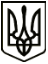 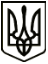 МЕНСЬКА МІСЬКА РАДАВИКОНАВЧИЙ КОМІТЕТРІШЕННЯ 21 червня 2022 року                             м. Мена	№ 93Про роботу директора КУ «Місцева пожежна охорона Менської міської ради Менського району Чернігівської області»	Заслухавши звіт директора КУ «Місцева пожежна охорона Менської міської ради Менського району Чернігівської області» про роботу, з метою забезпечення ефективної роботи КУ «Місцева пожежна охорона Менської міської ради Менського району Чернігівської області» та організації пожежної безпеки на території Менської міської територіальної громади, керуючись ст.29 Закону України «Про місцеве самоврядування в Україні», враховуючи норми Кодексу цивільного захисту України, виконавчий комітет Менської міської радиВИРІШИВ:	1.Звіт директора КУ «Місцева пожежна охорона Менської міської ради Менського району Чернігівської області» про роботу прийняти до відома (додається).	2. Директору КУ «Місцева пожежна охорона Менської міської ради Менського району Чернігівської області» (Фурман А.В.):- організовувати роботу установи відповідно до Положення з урахуванням вимог законодавства;- забезпечувати ефективне використання та зберігання переданого майна, яке належить до комунальної власності Менської міської територіальної громади;- забезпечувати ефективне та економне використання коштів установи;- здійснювати  заходи з удосконалення організації роботи установи;- забезпечити своєчасну сплату податків та інших відрахувань згідно з законодавством України;- посилити  на території населених пунктів Менської міської територіальної громади роз’яснювальну роботу щодо запобігання виникнення пожеж, надзвичайних подій та ситуацій;- своєчасно проводити заходи для постійного підтримання готовності установи до гасіння пожеж та ліквідації наслідків надзвичайних подій та ситуацій на території Менської міської ТГ.	3. Відділу цифрових трансформацій та комунікацій Менської міської ради (Кордаш В.О.):- висвітлювати на офіційній сторінці міської ради в мережі Інтернет інформацію щодо роботи КУ «Місцева пожежна охорона Менської міської ради Менського району Чернігівської області» та оприлюднювати інформацію про заходи, які необхідно проводити для запобігання виникнення пожеж.	4. Контроль за виконанням рішення покласти на заступника міського голови з питань діяльності виконавчих органів ради Гаєвого С.М.Міський голова	Геннадій ПРИМАКОВ